Система TopLog WMS внедрена на складе компании RVi GroupСклад электроники и видеотехники в Москве автоматизирован с помощью современной WMS-системы от компании «Топлог»В мае 2019 года был успешно завершен проект по внедрению решения TopLog WMS на складе электроники и видеотехники компании RVi Group («ЭрВиАйГрупп»). Интеграция системы управления складом осуществлена специалистами «Топлог» в минимальные сроки – за три месяца.RVi Group специализируется на разработке и производстве комплексных систем безопасности для коммерческого и государственного секторов. В ассортименте предприятия – IP-камеры, IP-видеорегистраторы, сетевое оборудование, HD-аналоговые камеры, HD-аналоговые регистраторы, носимые регистраторы, EX-оборудование, серверы, тепловизоры, решения для транспорта, монтажное оборудование, мониторы, HDD.Склад компании «ЭрВиАйГрупп», расположенный в г. Москве, занимает площадь 1 100 кв.м, на которых размещено на хранение 2 200 номенклатурных наименований электроники и видеотехники, от комплектующих до готовых изделий. Продукция распределена по двум зонам хранения: основной и мелкоштучной (мезонины). Также имеются отдельные сектора для хранения и обработки специальных товарных запасов: зона демонстрационных экземпляров и зона ассортимента сервисного обслуживания. На складе используются системы напольного хранения, фронтальные широкопроходные стеллажи балочного типа, полочные стеллажи штучного хранения, ручные гидравлические тележки, штабелер, ричтрак, погрузчик.До автоматизации бизнес-процессов с помощью TopLog WMS склад заказчика работал по бумажной технологии. В качестве складской системы использовались возможности «1С:Управление производственным предприятием», которые не могли обеспечить необходимое качество и скорость работы подразделения компании. В частности, на складе отсутствовало адресное хранение (КИС не учитывала точные места хранения продукции), серьезные трудности возникали в период пиковых нагрузок. Терминалы сбора данных использовались исключительно на этапе контроля комплектации собранных для отправки заказов.Помимо ликвидации вышеуказанных проблем, внедряемая WMS-система должна была решить и ряд следующих:увеличить пропускную способность склада;оптимизировать товародвижение по складским зонам;обеспечить партионный учет товара по номерам грузовых таможенных деклараций (ГТД) без дополнительной маркировки;учитывать номера ГТД при формировании заказов на отгрузку;повысить производительность персонала;исключить ошибки по вине человеческого фактора;автоматизировать процесс выдачи заданий сотрудникам;предоставлять всегда актуальную информацию по остаткам продукции;функционировать в удаленном режиме, без локального складского сервера.В ходе реализации проекта по интеграции TopLog WMS на складе компании RVi Group все поставленные перед специалистами «Топлог» задачи были успешно решены.Автоматизация бизнес-процессов склада заказчика позволила реализовать партионный учет по номерам грузовых таможенных деклараций, существенно снизить проблемы пиковых нагрузок. Автоматическое планирование и выдача заявок в работу позволило ликвидировать простои персонала. В разы увеличилась скорость проведения инвентаризации. После внедрения TopLog WMS приемка поставок стала выполняться по количеству и качеству с применением ТСД, что значительно ускорило сам процесс.Вследствие стандартизации рабочих бизнес-процессов склад перестроился на «конвейерный» принцип обслуживания заказов, что позволило ускорить обработку товаропотока. Клиентские заявки в автоматическом режиме группируются в волны отбора на основании данных о планируемом времени отгрузки, способе доставки, и сотрудникам выдаются соответствующие задания на подбор требуемой продукции.Благодаря возможностям TopLog WMS, у руководства заказчика появилось полное понимание о ходе реализации рабочих процессов на складе. Внедренная WMS-система позволяет получать всю актуальную информацию с помощью пакета типовых настраиваемых отчетов: по товарам, категориям продукции, обороту, емкости склада, выработке сотрудников, состоянию заказов на приемку и отгрузку, и по ряду других характеристик.За счет слаженной работы специалистов компаний «Топлог» и «ЭрВиАйГрупп», от руководства до линейного персонала, система TopLog WMS была интегрирована с минимальными изменениями в бизнес-процессах и принципах работы корпоративной информационной системы.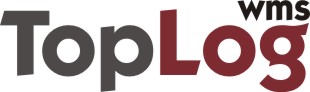 Компания ТоплогМосква, Варшавское ш., д.1, стр.1-2, оф.67+7 (495) 504-39-09www.toplogwms.ruРеквизиты ООО «Топлог»ИНН 7726626390, КПП 772601001; ОГРН 1097746170060Юр. адрес: 117105, г. Москва, Варшавское ш., д. 1, стр. 1-2, эт. 3, ком.50, оф.67Факт. адрес: 117105, г. Москва, Варшавское ш., д. 1, стр. 1-2, эт. 3, ком.50, оф.67р/с 40702810400000005045 в Филиал № 7701 Банка ВТБ (ПАО) Г. МОСКВАк/с 30101810345250000745, БИК 044525745